ΕΛΛΗΝΙΚΗ ΔΗΜΟΚΡΑΤΙΑ                    Μαραθώνας:  18 Απριλίου 2019ΝΟΜΟΣ  ΑΤΤΙΚΗΣ                                  Αριθμός Απόφασης: 368/2019ΔΗΜΟΣ ΜΑΡΑΘΩΝΟΣ                                                           ΘΕΜΑ: «Ανάκληση απόφασης περί ανάθεσης παράλληλων καθηκόντων σε υπάλληλο του Δήμου Μαραθώνος».ΑΠΟΦΑΣΗ Η Γενική Γραμματέας Δήμου Μαραθώνος ΑττικήςΈχοντας υπόψη:α) Τις διατάξεις του άρθρου 58 του Ν.3852/2010 (ΦΕΚ 87/Α/2010)β) Τις διατάξεις του άρθρου 72 του Ν.3584/2007 (ΦΕΚ 143/Α/2007)γ) Τον Οργανισμό Εσωτερικής Υπηρεσίας του Δήμου μας (ΦΕΚ 3147/Β/27-11-2012)δ) Την υπ αριθ  982/2017 απόφαση Δημάρχου με θέμα : «Αρμοδιότητες της Γενικής Γραμματέως του Δήμου Μαραθώνος»ε) Την υπ αριθ 608/2018 απόφαση Δημάρχου περί τροποποίησης της υπ’ αριθμ. 575/2018 απόφασης περί τοποθέτησης υπαλλήλων στις οργανικές μονάδες του Δήμου Μαραθώνος.στ) Τον ατομικό υπηρεσιακό φάκελο της υπαλλήλου Τελάκη Μαρίνας του Εμμανουήλ, ειδικότητας ΔΕ Χειριστών Η/Υ με βαθμό Α΄ζ) Την υπ’ αριθμ. 1178/2018 απόφαση Γενικής Γραμματέως Δήμου Μαραθώνος περί ανάθεσης παράλληλων καθηκόντων σε στην υπάλληλο Τελάκη Μαρίνα και την ανάγκη ανάκλησής της λόγω υπηρεσιακών αναγκώνη) Την υπ’ αριθμ. 366/2019 απόφαση Γενικής Γραμματέως Δήμου Μαραθώνος περί μετακίνησης και τοποθέτησης υπαλλήλου                                       Α π ο φ α σ ί ζ ο υ μ ε1. Ανακαλούμε την υπ’ αριθμ. 1178/2018 απόφαση Γενικής Γραμματέως του Δήμου Μαραθώνος περί ανάθεσης παράλληλων καθηκόντων στην υπάλληλο με σχέση εργασίας ιδιωτικού δικαίου αορίστου χρόνου Τελάκη Μαρίνα του Εμμανουήλ, ειδικότητας ΔΕ Χειριστών Η/Υ με βαθμό Α΄, η οποία είναι τοποθετημένη στην Νομική Υπηρεσία του Δήμου Μαραθώνος, λόγω υπηρεσιακών αναγκών.2. Η παρούσα απόφαση  θα αναρτηθεί στο δικτυακό τόπο ειδικού σκοπού του Δήμου για το Διαύγεια (http://sites.diavgeia.gov.gr/marathon). Η ΓΕΝΙΚΗ ΓΡΑΜΜΑΤΕΑΣ                                                 ΔΗΜΟΥ ΜΑΡΑΘΩΝΟΣ                                            ΠΗΝΕΛΟΠΗ ΜΙΚΕΛΟΠΟΥΛΟΥ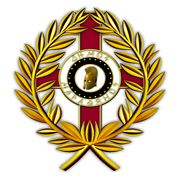 